Guess Paper 2013Class – XIISubject – CHEMISTRYMM : 70											Time: 3 hours    General Instructions –All questions are compulsory.Marks for each question are indicated against it.Questions number 1 to 8 are very short answer questions and carry 1 mark each.Questions number 9  to 18 are  short answer questions and carry 2 marks each.Questions number 19  to 27  are also short answer questions and carry 3 marks each.Questions number 28  to 30 are long  answer questions and carry 5 marks each.Use Log tables, if necessary. Use of calculators is not allowed.1. What  is Peptide linkage  ?										[1]2. Write the structure of Benzene-1,2-dicarbaldehyde.						[1]3. Which transition metal in the first transition series shows highest paramagnetism ?		[1]	4. Give the IUPAC name of  [Co (NH3)5Br] SO4.							[1] 	5. Which is a stronger reducing agent   :  Cr2+ or Fe2+ ? Why ?					[1]    6. What are Reducing sugars ?									[1]7. What is Shape selective catalysis ?									[1]8. Why does the conductivity of a solution decrease with dilution ?				[1]	9. A body centred cubic element of density 10.5 g cm-3 has a cell edge of 409 pm.Calculate   	[2]    its atomic mass.10. i) Ionic solids conduct electricity in molten state but not in solid state.Why ?			[2]      ii) Which substances show  Frenkel  defect ?11.  Zinc/Silver cell is used in hearing aids and electric watches :						[2]       Zn ----- Zn2+ + 2 e-  , E0 = -0.76 V        Ag2O + H2O + 2e-  -- 2Ag + 2 OH-  , E0 = 0.344 V	      i)Which are the oxidized and reduced species in the above cell ?     ii) Find E0 of the cell and ΔrG0 in joules.				12.  Define conductivity and Molar conductivity for the solution of an electrolyte. Discuss their 		[2]        Variation with concentration.										13. Explain why [Cr(NH3)6]3+ is paramagnetic while [Ni(CN)4]2- is diamagnetic.	 		[2]						OR	      Draw the structures of geometrical isomers of [Fe(NH3)2(CN)4]-  and  [Pt(NH3)(H2O)Cl2]                  .14. i) State Raoult’s law for a binary solution containing volatile components.			[2]	       ii) What is the effect of the addition of non volatile solute on the vapour pressure of pure liquid ?                15. Arrange the following :										[2]              i) In increasing order of basic strength : C6H5NH2,C6H5N(CH3)2,(C2H5)2NH & CH3NH2.            ii) In increasing order of boiling point : C2H5OH,(CH3)2NH,C2H5NH2.16. State reasons :											[2]       i) pKb value of Aniline is more than that of Methylamine.      ii) Aromatic primary amines cannot be prepared by Gabriel phthalimide synthesis.					OR      What happens when :       i) Aniline is treated with concentrated Sulphuric acid.      ii) Aniline is treated with Sodium nitrite and dilute Hydrochloric acid at 273 K.	17. Bring about the following conversions :								[2]i) Phenol  to Acetophenone.ii) Ethanal  to Butan-2-ol.													              18. Explain the following : 										[2]                     i) Boiling point of Ethanol is higher than that of Methoxymethane.                    ii) Mixture of o-nitrophenol  and p- nitrophenol can be separated easily.       *19. An antifreeze is a chemical additive which lowers the freezing point of a water-based liquid. [1+2]               An antifreeze mixture is used to achieve freezing-point depression for cold environments and                also achieves boiling-point elevation("anti-boil") to allow higher coolant temperature. Freezing               and boiling points are colligative properties of a solution, which depend on the concentration of                the dissolved substance. Because water has good properties as a coolant , antifreeze is used                in internal combustion engines and solar water heaters. The purpose of antifreeze is to                prevent a rigid enclosure from undergoing catastrophic deformation due to expansion when                water turns to ice.                        i) What are Colligative properties ?        ii) Determine the molarity of an antifreeze solution containing 250 g water mixed with 222 g             Ethylene glycol( C2H6O2).The density of this solution is 1.07 g/ml. 20. a) Draw the structures of following molecules : i) H4P2O5	ii) XeOF4 			        	[3]       b) Why do Noble gases have very low boiling points ? 21. State reasons for the following :									[3]        i) The third Ionisation enthalpy of Mn is exceptionally high.       ii) Cu+ is colourless but Cu2+ is coloured.     iii) Among transition metals,the highest oxidation state is exhibited in Oxoanions of a metal. 22. Describe the principle involved in each of the following processes of metallurgy :			[3]        i) Froth floatation method       ii) Zone refining of metals      iii) Elecrolytic refining23. Complete the following reactions :									[3]       i) CH3CH=C(CH3)2  + HBr -------     ii) (CH3)3CBr  + KOH ------ETHANOL,Heat-----     iii) C6H5Cl + Mg --------- 24. i)What are Essential and Non-essential Amino acids ? Give one example of each.		               [3]      ii) What are Nucleic acids ?             25. i) What are Antibiotics ? Give examples. 								[3]	     ii)Why is the use of aspartame limited to cold drinks and cold foods ? 	    iii)Give one difference between Antiseptic and Disinfectant.	26. i) Differentiate between Thermoplastic and Thermosetting polymers with example.               	[2+1]	      ii) Name one Biodegradable polymer and its monomers.27. i) How are the two Emulsions different from one another ? Give example for each.			[3]      ii) Explain what is observed when an electrolyte NaCl is added to Hydrated ferric oxide solution .28. a) The thermal decomposition of HCOOH is a first order reaction with a rate constant of 2.4 x10-3 s-1 [3+2]           at a certain temperature.Calculate how long will it take for three-fourths of initial quantity of            HCOOH to decompose.	        b) Explain the following terms :            i) Rate of a reaction.            ii) Activation energy of a reaction.	                                   				OR        a)The half life for radioactive decay of 14C is 5730 years.An archeological artifact containing wood had only 80% of the  14C found in a living tree. Estimate the age of the sample.         b) Explain the following terms :             i) Order of a reaction.  ii) Molecularity of a reaction.	            29. a) Give simple chemical tests to distinguish between the following pairs of compounds -	[2+3]                     i) Phenol and Benzoic acid			ii) Acetophenone and Benzaldehyde	  b) An Organic compound ‘A’ (Molecular formula C8H16O2) was hydrolysed with dilute sulphuric acid                      to give a carboxylic acid ‘B’ and an Alcohol ’C’. Oxidation of ‘C’ with chromic acid produced  ‘B’. 	      ‘C’ on dehydration gives But-1-ene.Identify A ,B and C and write all the reactions involved .OR	  a)  Illustrate the following name reactions –        i) Aldol  condensation reaction 		ii)  HVZ  reaction  b) How will convert the following  :       i) Benzoic acid to Benzamide      ii) Propanoic acid to Propanol     iii) Propanal to Butanone 	30. a) Complete the following reactions :-								[2+3]                 	i) XeF2 + H2O --------------		ii) PH3 + CuSO4 ------------	      b) Account for the following :		i) Pentavalent Bismuth is a strong oxidizing agent.		ii) Hydrogen fluoride is much less volatile than Hydrogen chloride.		iii) Nitrogen shows Catenation property less than Phosphorus.						OR	     a)What happens when :		i) Chlorine is passed through a hot concentrated solution of NaOH.		ii) Ammonium dichromate is heated.	     b) Explain the following observations :		i) Red phosphorus is less reactive than white phosphorus.		ii) Dinitrogen is inert at room temperature.		iii) Interhalogens  are  more reactive than Halogens.+++++++++++              	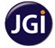 THE JAIN INTERNATIONAL SCHOOL, BILASPURA JGI Institution